基本信息基本信息 更新时间：2024-05-17 13:31  更新时间：2024-05-17 13:31  更新时间：2024-05-17 13:31  更新时间：2024-05-17 13:31 姓    名姓    名赵开杰赵开杰年    龄27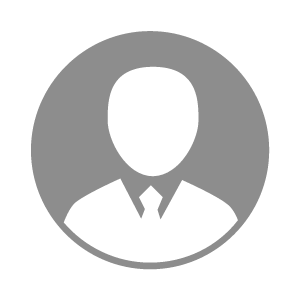 电    话电    话下载后可见下载后可见毕业院校四川托普职业技术学院邮    箱邮    箱下载后可见下载后可见学    历大专住    址住    址期望月薪10000-20000求职意向求职意向活畜禽销售专员,质量检测员活畜禽销售专员,质量检测员活畜禽销售专员,质量检测员活畜禽销售专员,质量检测员期望地区期望地区四川省四川省四川省四川省教育经历教育经历就读学校：四川托普职业学院 就读学校：四川托普职业学院 就读学校：四川托普职业学院 就读学校：四川托普职业学院 就读学校：四川托普职业学院 就读学校：四川托普职业学院 就读学校：四川托普职业学院 工作经历工作经历工作单位：五仓农牧集团 工作单位：五仓农牧集团 工作单位：五仓农牧集团 工作单位：五仓农牧集团 工作单位：五仓农牧集团 工作单位：五仓农牧集团 工作单位：五仓农牧集团 自我评价自我评价积极向上。热情主动，能够坚持自己选择的道路积极向上。热情主动，能够坚持自己选择的道路积极向上。热情主动，能够坚持自己选择的道路积极向上。热情主动，能够坚持自己选择的道路积极向上。热情主动，能够坚持自己选择的道路积极向上。热情主动，能够坚持自己选择的道路积极向上。热情主动，能够坚持自己选择的道路其他特长其他特长